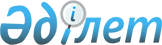 Қазақстан Республикасының әділет органдары қылмыстық-атқару жүйесінің қатардағы және басшы құрамдағы адамдары антының мәтінін бекіту туралы
					
			Күшін жойған
			
			
		
					Қазақстан Республикасы Президентінің 2005 жылғы 7 сәуірдегі N 1547 Жарлығы. Күші жойылды - ҚР Президентінің 2011.10.11 № 162 Жарлығымен

      Ескерту. Күші жойылды - ҚР Президентінің 2011.10.11 № 162 Жарлығымен.      "Әділет органдары туралы" Қазақстан Республикасының 2002 жылғы 18 наурыздағы Заңын іске асыру мақсатында ҚАУЛЫ ЕТЕМІН: 

      1. Қоса беріліп отырған Қазақстан Республикасының әділет органдары қылмыстық-атқару жүйесінің қатардағы және басшы құрамдағы адамдары антының мәтіні бекітілсін. 

      2. Осы Жарлық қол қойылған күнінен бастап қолданысқа енгізіледі.       Қазақстан Республикасының 

      Президенті Қазақстан Республикасы  

Президентінің      

2005 жылғы 7 сәуірдегі  

N 1547 Жарлығымен    

бекітілген        

Қазақстан Республикасының әділет органдары 

қылмыстық-атқару жүйесінің қатардағы және басшы 

құрамдағы адамдарының 

анты       Мен, Қазақстан Республикасының азаматы ______________________ (тегі, аты, әкесінің аты) 

      Қазақстан Республикасы әділет органдарының қылмыстық-атқару жүйесіне қызметке кіре отырып: 

      Қазақстан Республикасының халқы мен Президентіне адал болуға; 

      Қазақстан Республикасының Конституциясы мен заңнамасын қатаң сақтауға, өзімнің барлық іс-қимылымда заңдылық және әділдік қағидаттарын ұстануға; 

      Қазақстан Республикасы азаматтарының конституциялық құқықтары мен бостандықтарын шектеуге жол бермеуге; 

      өзіме жүктелген міндеттерді жауапкершілікпен әрі кәсіби шеберлікпен атқаруға, Қазақстан Республикасы әділет органдары қылмыстық-атқару жүйесі қызметкерінің абыройын қастерлеуге; 

       мемлекеттік және қызметтік құпияны қатаң сақтауға серт беріп, салтанатты түрде ант етемін. 

      Егер мен өзім қабылдаған антымды бұзсам, онда Қазақстан Республикасының заңдарында белгіленген жауапкершілікте болуға дайынмын.       20  жылғы __________                  _______________ 

                                                (қолы) 
					© 2012. Қазақстан Республикасы Әділет министрлігінің «Қазақстан Республикасының Заңнама және құқықтық ақпарат институты» ШЖҚ РМК
				